УтверждаюДиректор МЦБ_______________ Е. П. МиронецПриказ от______ г. №_________ ПОЛОЖЕНИЕо проведении районного семейного конкурса «Цветные узоры» 1. Общие положенияНастоящее Положение определяет порядок организации и проведения конкурса «Цветные узоры» - рисунок на снегу (далее Конкурс) Организатором Конкурса является муниципальное казенное учреждение «Межпоселенческая центральная библиотека» - далее МЦБ. Настоящее Положение определяет цели, условия, сроки и порядок проведения конкурса. 2. Цели Конкурса2.1. Организация семейного досуга и творческого самовыражения.    2.2. Приобщение к творчеству широкого круга пользователей 2.3. Повышение имиджа библиотеки в читательской среде 3. Участники Конкурса К участию в конкурсе приглашаются семьи, вне зависимости от места проживания. Наличие представителей разных поколений приветствуется: бабушки, дедушки, папы и мамы, дети, внуки. Принимаются только индивидуальные работы, поданные в установленные сроки;Участие в конкурсе бесплатное Предоставляя работу по конкурсу, автор автоматически передает фотографии в безвозмездное пользование организатору Конкурса и дает согласие на обработку персональных данных.Сроки проведения Конкурса4.1.  Конкурс проводится в 2 этапа:1 этап Конкурса -  с 20 декабря 2021 по 15 января 2022 год включает в себя: выполнение конкурсной работы (рисунка), фотографирование (или может как-то по – другому это звучит), заполнение регистрационного листа, предоставление конкурсной работы в МЦБ на адрес электронной почты mbmc_nck@mail.ru2 этап – с 16 января по 20 января 2022 – подведение итогов конкурса  Работы, полученные в период 2 этапа, конкурсной комиссией не принимаются и не рассматриваются !!!Условия проведения КонкурсаДля участия в Конкурсе необходимо выполнить ряд условий: Рисунок на снегу выполняется акварелью, гуашью или пищевым красителям, смешанным с водой.Для рисования можно использовать пульверизаторы для цветов или самодельные брызгалки из пластиковых бутылок. Брызгая на сугробы или снег с расстояния 20-30 сантиметров, можно придавать снегу равномерный окрас - тонировку, а если брызгалку поднести близко к снегу - можно рисовать контуры и четкие линии.Рисунок должен быть выполнен в новогодней тематике.Размер выполненного рисунка на снегу может быть любой. По выполнению, рисунок на снегу должен быть сфотографирован и отправлен на электронную почту МЦБ. Фотография должна быть в формате JPEG; размер изображения не более 700 пикселей в ширину; объем изображения не более 7 Мб.Вместе с фотографией отправляете регистрационный лист (Приложение 1), где необходимо указать: ФИО участниковвозраст конкурсантовнаселённый пунктназвание рисунка, изображенного на снегу, по которому сделана фотография. номер телефонаадрес электронной почтыК материалам, присланным по электронной почте, необходимо прикрепить фото участников, принимавших участие в конкурсе. Работы, присланные на Конкурс после 15 января 2022 года, конкурсной комиссией не принимаются и не рассматриваются.Основные критерии оценки творческих работ конкурсным жюриКонкурсное жюри оценивает присланные материалы по 5-балльной шкале и определяет победителей Конкурса в соответствии с утвержденными настоящим Положением критериями:Самостоятельность исполнения конкурсной работы, художественное своеобразие, интересное сюжетное и композиционное решение.Художественный и эстетический уровень исполнения, стилевое единство.Работы, заимствованные из сети Интернет, членами жюри не рассматриваютсяКаждый член жюри конкурса заполняет оценочный лист конкурсных работ в соответствии с утвержденным настоящим Положением критериями. На основании данных документов, предоставленных членами жюри, определяются победители конкурса. Итоги Конкурса отражаются в протоколе заседания конкурсной комиссии.Подведение итогов КонкурсаМатериалы конкурса оцениваются конкурсным жюри, сформированным из организаторов конкурса и утвержденным директором МЦБ.  Победители награждаются Дипломами и призами за 1,2 и 3 место.  Все конкурсанты не позднее 20 января 2022 года получают Сертификат участника на электронный адрес, указанный в регистрационном листе.Библиотеки, организовавшие активное участие населения в Конкурсе и приславшие в адрес организатора от 3 – х конкурсных работ, получат Благодарности МЦБ за активное участие и памятные подарки. (Приложение 2)Жюри имеет право не присуждать призовые места, учреждать дополнительные поощрительные призы и определять их виды.Информация об итогах Конкурса будет размещена на сайте Межпоселенческой центральной библиотеки (http://nudinsklib.ru) и в группах библиотеки в социальных сетях «Одноклассники» (http://ok.ru/mezhposel) и «ВКонтакте».Координатор Конкурса: Зубкова Евгения Александровна – ведущий методист по работе с детьми МЦБТелефон для справок: 7-14-31 (раб.)Адрес электронной почты: mbmc_nck@mail.ruПриложение 1к Положению о конкурсеРЕГИСТРАЦИОННЫЙ ЛИСТ участников конкурса «Цветные узоры»Приложение 2К Положению о конкурсеБиблиотеки – координаторы Конкурса «Цветные узоры»Муниципальное казенное учреждение «Межпоселенческая центральная библиотека», г. НижнеудинскГородская библиотека МКУК «Библиотечно-информационный центр», г. АлзамайЦентральная городская библиотека МКУК «Централизованная библиотечная система», г. НижнеудинскСельская библиотека р.п. АтагайСельская библиотека д. УкарЗамзорская библиотекаЗаречная сельская библиотекаИргейская сельская библиотекаКаменская сельская библиотекаСельская библиотека с. КатарбейКатарминская сельская библиотекаСолонецкая библиотекаСельская библиотека п. КостиноБиблиотека п. УкСельская библиотека с. ШироковоСельская библиотека с. ХудоеланскоеБиблиотека р.п. ШумскийСельская библиотека с. ЧеховоСельская библиотека село Старый АлзамайСельская библиотека с. АлыгджерСельская библиотека с. Верхняя ГутараВершинская сельская библиотекаЩебертинская сельская библиотекаДаурская сельская библиотекаСельская библиотека д. НерхаПриложение 3 К Положению о конкурсе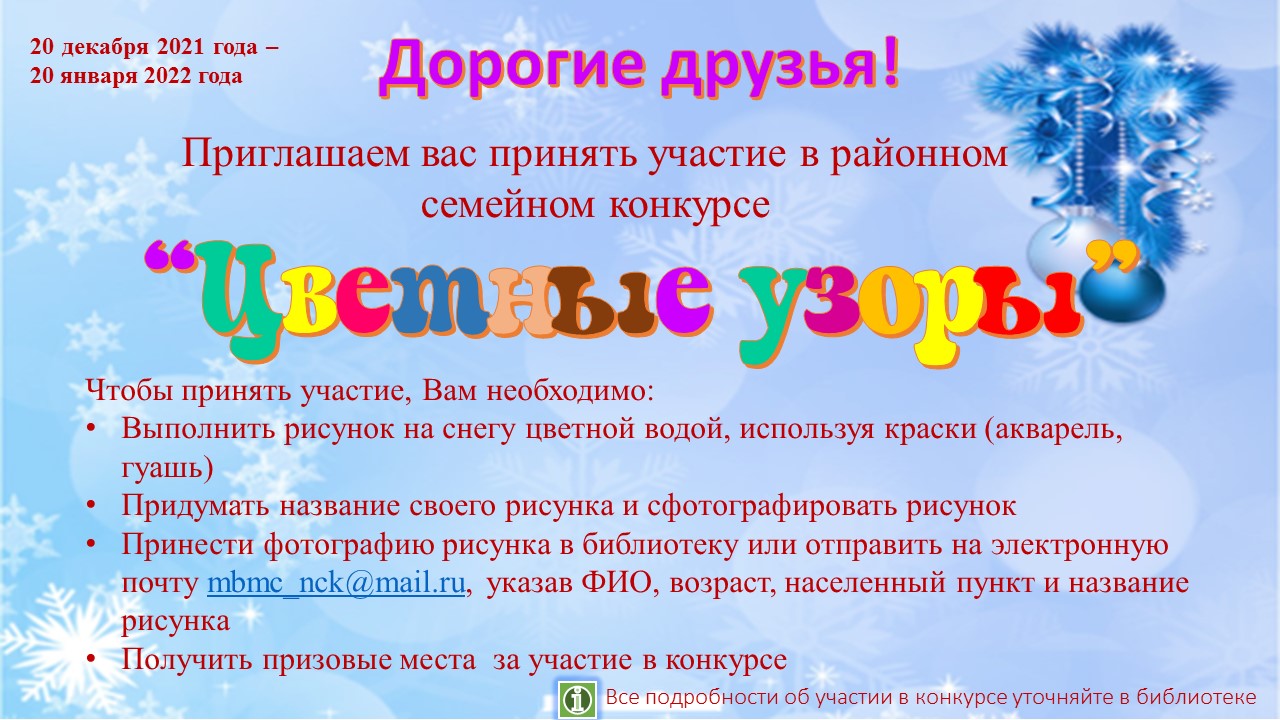 №ФИО участниковВозрастНаселённый пунктНазвание рисункаНомер телефонаАдрес электронной почты 111222333